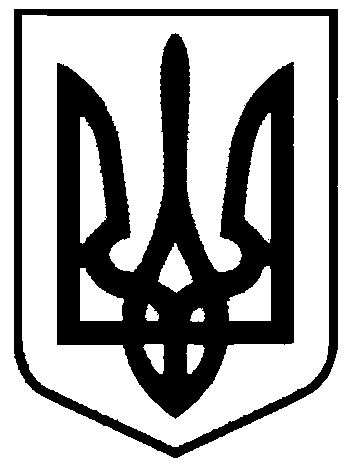 СВАТІВСЬКА МІСЬКА РАДАШОСТОГО СКЛИКАННЯ ВОСЬМА СЕСІЯРІШЕННЯвід                                      2016 р.    	                                                           м. Сватове              « Про поділ нерухомого майна по вул. Челюскінців,17А м.Сватове та присвоєння виділеним  частинам окремих адрес»     Розглянувши звернення ФГ «Стелмахівське»  здійснити поділ нерухомого майна, що належить господарству згідно свідоцтва про право власності на нерухоме майно  САЕ №902323 від 27.12.2012року та розташоване за адресою: м.Сватове  вул. Челюскінців,17, визнати виділені  частини майна цілими одиницями і присвоїти їм окремі адреси, враховуючи висновок міської топонімічної комісії та пропозицією виконавчого комітету міськради з цього приводу, керуючись Положенням про порядок найменування або перейменування площ, проспектів, вулиць, провулків, проїздів, скверів, бульварів, парків, присвоєння, зміни та анулювання поштових адрес (поділ з присвоєнням окремого поштового номера) об’єктам нерухомого майна на території Сватівської міської ради, затвердженого рішенням 33-ї сесії Сватівської міської ради від 30 червня 2015 року,  ст. 26 Закону України «Про місцеве самоврядування в Україні» Сватівська міська радаВИРІШИЛА:1.Виділити з нерухомого майна, що належить ФГ «Стельмахівське» згідно свідоцтва про право власності на нерухоме майно САЕ №902323 від 27.12.2012року та розташоване за адресою: м.Сватове, вул. Челюскінців,17А частину у складі гаражу (літери А,Ф згідно  Технічного паспорту), визнати виділену частину цілою одиницею гаражем  та  присвоїти  йому і земельній ділянці на якій він розташований  окрему адресу: м.Сватове, вул. Челюскінців,17Б 2 Виділити з нерухомого майна, що належить ФГ «Стельмахівське» згідно свідоцтва про право власності на нерухоме майно САЕ №902323 від 27.12.2012року та розташоване за адресою: м.Сватове, вул. Челюскінців,17А частину у складі будівлі мехцеху (літери Б,В згідно  Технічного паспорту), будівлі ремстройцеху (літери Б,В згідно  Технічного паспорту),  котельні (літери Б,В згідно  Технічного паспорту),  визнати виділену частину цілою одиницею та  присвоїти  їй і земельній ділянці на якій він розташований  окрему адресу: м.Сватове, вул. Челюскінців,17Б  3. Контроль за виконанням даного рішення покласти на постійну депутатську  комісію міської ради з питань власності, транспорту, зв’язку, торгівельно-побутового обслуговування населення та зайнятості населення.   Сватівський  міський голова				                    Є.В. Рибалко